ربّ ربّ نوّر وجوه احبّائک المخلصين و ايّدهم بملائکة…حضرت عبدالبهاءOriginal English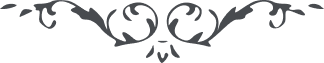 ٢٣٥ ربّ ربّ نوّر وجوه احبّائک المخلصين و ايّدهم بملائکة نصرک المبين و ثبّتهم علی صراطک المستقيم و افتح عليهم ابواب البرکة بفضلک القديم لانّهم ينفقون ما خوّلتهم فی سبيلک و يحافظون علی دينک و يطمئنّون بذکرک و يبذلون ارواحهم فی محبّتک و لا يبخلون باموالهم حبّاً بجمالک و طلباً لرضائک ربّ قدّر لهم جزاءً موفورا و نصيباً مفروضا و اجراً محتوما . انّک انت الموفّق المؤيّد الباذل المعطی الکريم * 